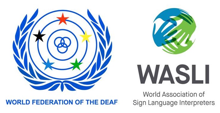 
Email your application with the required documents to accreditation@wfd.fi. ‘
Only applications with complete documents will be considered.Part 1Personal DetailsTitle    Dr       Mrs      Ms      Miss      Mr       Others please specify:Given namesFamily namePassport or ID numberDate of birth (dd/mm/yyyy)Country of birthCountry of residencePostal addressHome phone numberMobile numberEmailSkype IDHave you ever been arrested, indicted or summoned to court as a defendant in a criminal proceeding, or convicted, fined or imprisoned for the violation of any law (excluding minor traffic violations). No  Yes please give an explanation in each case:         Have you ever been arrested, indicted or summoned to court as a defendant in a criminal proceeding, or convicted, fined or imprisoned for the violation of any law (excluding minor traffic violations). No  Yes please give an explanation in each case:         Part 2Language ProficiencyIndicate your Sign Language proficiency: Indicate your Sign Language proficiency:  International Sign  National Sign Language: please specify:  Other Sign Languages: please specify:   International Sign  National Sign Language: please specify:  Other Sign Languages: please specify:  Indicate your Spoken/Written Language proficiency:Indicate your Spoken/Written Language proficiency: English  National Language: please specify:  Other Languages: please specify: English  National Language: please specify:  Other Languages: please specify:Part 3Part 3Language DirectionLanguage DirectionLanguage DirectionI am applying as a:  Deaf WFD-WASLI IS Interpreter                     Hearing WFD-WASLI IS InterpreterI am applying as a:  Deaf WFD-WASLI IS Interpreter                     Hearing WFD-WASLI IS InterpreterI am applying as a:  Deaf WFD-WASLI IS Interpreter                     Hearing WFD-WASLI IS InterpreterI am applying as a:  Deaf WFD-WASLI IS Interpreter                     Hearing WFD-WASLI IS InterpreterI am applying as a:  Deaf WFD-WASLI IS Interpreter                     Hearing WFD-WASLI IS Interpreter International Sign to English English to International Sign International Sign to English English to International Sign International Sign to English English to International Sign International Sign to English English to International Sign International Sign to English English to International SignPart 4Part 4Interpreter TrainingInterpreter TrainingInterpreter TrainingHave you completed formal interpreter training?Have you completed formal interpreter training? Yes                                      NoIf yes, complete template in Appendix A. Yes                                      NoIf yes, complete template in Appendix A. Yes                                      NoIf yes, complete template in Appendix A.Have you completed International Sign interpreter training?Have you completed International Sign interpreter training? Yes                                      NoIf yes, complete template in Appendix A.If no, attached a 200-word justification about why training has not been attended. Yes                                      NoIf yes, complete template in Appendix A.If no, attached a 200-word justification about why training has not been attended. Yes                                      NoIf yes, complete template in Appendix A.If no, attached a 200-word justification about why training has not been attended.Part 5Part 5Portfolio of Evidence Portfolio of Evidence Portfolio of Evidence Have you included with this application:Have you included with this application:Have you included with this application:Have you included with this application:Have you included with this application:Curriculum Vitae. Letter of Interest (written and in International Sign)*One (1) soft copy of passport photo.Copies of certificates of general educational qualifications (school certificates, college or university diplomas or degrees). Copies of national interpreter qualifications (training, accreditation or recognition)**.  Complete the template in Appendix A to list the trainings you have attended. Copy of certificate of attendance at IS interpreter training event. Complete the template in Appendix A to list the trainings you have attended or submit a 200-word justification (written and in International Sign)* about why training has not been attended.Two (2) x letters of recommendation from deaf consumers who have experience working with your IS interpreting.Two (2) x letters of recommendation from IS interpreters who have been employed by either WASLI or the WFD.A letter of recommendation from national deaf or interpreting agents (i.e. associations, representative bodies, private companies).300-word statement reflecting on your strengths and weakness in IS interpreting (written and in International Sign)*Logbook of contracted IS interpreting bookings. 900 hours for hearing practitioners and 450 hours for 
deaf practitioners. Complete the template in Appendix B to list your bookings.*Provide video URL link (i.e. vimeo, YouTube, or any other video-sharing website) for documents that require International Sign.   ** We acknowledge that opportunities vary from country to county. As such, applicants who are unable to submit this document will be considered on a 
   case by case basis.Curriculum Vitae. Letter of Interest (written and in International Sign)*One (1) soft copy of passport photo.Copies of certificates of general educational qualifications (school certificates, college or university diplomas or degrees). Copies of national interpreter qualifications (training, accreditation or recognition)**.  Complete the template in Appendix A to list the trainings you have attended. Copy of certificate of attendance at IS interpreter training event. Complete the template in Appendix A to list the trainings you have attended or submit a 200-word justification (written and in International Sign)* about why training has not been attended.Two (2) x letters of recommendation from deaf consumers who have experience working with your IS interpreting.Two (2) x letters of recommendation from IS interpreters who have been employed by either WASLI or the WFD.A letter of recommendation from national deaf or interpreting agents (i.e. associations, representative bodies, private companies).300-word statement reflecting on your strengths and weakness in IS interpreting (written and in International Sign)*Logbook of contracted IS interpreting bookings. 900 hours for hearing practitioners and 450 hours for 
deaf practitioners. Complete the template in Appendix B to list your bookings.*Provide video URL link (i.e. vimeo, YouTube, or any other video-sharing website) for documents that require International Sign.   ** We acknowledge that opportunities vary from country to county. As such, applicants who are unable to submit this document will be considered on a 
   case by case basis.Curriculum Vitae. Letter of Interest (written and in International Sign)*One (1) soft copy of passport photo.Copies of certificates of general educational qualifications (school certificates, college or university diplomas or degrees). Copies of national interpreter qualifications (training, accreditation or recognition)**.  Complete the template in Appendix A to list the trainings you have attended. Copy of certificate of attendance at IS interpreter training event. Complete the template in Appendix A to list the trainings you have attended or submit a 200-word justification (written and in International Sign)* about why training has not been attended.Two (2) x letters of recommendation from deaf consumers who have experience working with your IS interpreting.Two (2) x letters of recommendation from IS interpreters who have been employed by either WASLI or the WFD.A letter of recommendation from national deaf or interpreting agents (i.e. associations, representative bodies, private companies).300-word statement reflecting on your strengths and weakness in IS interpreting (written and in International Sign)*Logbook of contracted IS interpreting bookings. 900 hours for hearing practitioners and 450 hours for 
deaf practitioners. Complete the template in Appendix B to list your bookings.*Provide video URL link (i.e. vimeo, YouTube, or any other video-sharing website) for documents that require International Sign.   ** We acknowledge that opportunities vary from country to county. As such, applicants who are unable to submit this document will be considered on a 
   case by case basis.Curriculum Vitae. Letter of Interest (written and in International Sign)*One (1) soft copy of passport photo.Copies of certificates of general educational qualifications (school certificates, college or university diplomas or degrees). Copies of national interpreter qualifications (training, accreditation or recognition)**.  Complete the template in Appendix A to list the trainings you have attended. Copy of certificate of attendance at IS interpreter training event. Complete the template in Appendix A to list the trainings you have attended or submit a 200-word justification (written and in International Sign)* about why training has not been attended.Two (2) x letters of recommendation from deaf consumers who have experience working with your IS interpreting.Two (2) x letters of recommendation from IS interpreters who have been employed by either WASLI or the WFD.A letter of recommendation from national deaf or interpreting agents (i.e. associations, representative bodies, private companies).300-word statement reflecting on your strengths and weakness in IS interpreting (written and in International Sign)*Logbook of contracted IS interpreting bookings. 900 hours for hearing practitioners and 450 hours for 
deaf practitioners. Complete the template in Appendix B to list your bookings.*Provide video URL link (i.e. vimeo, YouTube, or any other video-sharing website) for documents that require International Sign.   ** We acknowledge that opportunities vary from country to county. As such, applicants who are unable to submit this document will be considered on a 
   case by case basis.Curriculum Vitae. Letter of Interest (written and in International Sign)*One (1) soft copy of passport photo.Copies of certificates of general educational qualifications (school certificates, college or university diplomas or degrees). Copies of national interpreter qualifications (training, accreditation or recognition)**.  Complete the template in Appendix A to list the trainings you have attended. Copy of certificate of attendance at IS interpreter training event. Complete the template in Appendix A to list the trainings you have attended or submit a 200-word justification (written and in International Sign)* about why training has not been attended.Two (2) x letters of recommendation from deaf consumers who have experience working with your IS interpreting.Two (2) x letters of recommendation from IS interpreters who have been employed by either WASLI or the WFD.A letter of recommendation from national deaf or interpreting agents (i.e. associations, representative bodies, private companies).300-word statement reflecting on your strengths and weakness in IS interpreting (written and in International Sign)*Logbook of contracted IS interpreting bookings. 900 hours for hearing practitioners and 450 hours for 
deaf practitioners. Complete the template in Appendix B to list your bookings.*Provide video URL link (i.e. vimeo, YouTube, or any other video-sharing website) for documents that require International Sign.   ** We acknowledge that opportunities vary from country to county. As such, applicants who are unable to submit this document will be considered on a 
   case by case basis.Have you created a CANVAS account and booked your time slot for the Interpretation Tasks?Have you created a CANVAS account and booked your time slot for the Interpretation Tasks?Have you created a CANVAS account and booked your time slot for the Interpretation Tasks?Have you created a CANVAS account and booked your time slot for the Interpretation Tasks?Have you created a CANVAS account and booked your time slot for the Interpretation Tasks?All applicants must provide video samples of the Interpretation Tasks (refer to Appendix C). We use CANVAS to facilitate the Interpretation Tasks. Through CANVAS, you are able to view the instructions of the respective tasks as well as upload your responses. To get started, refer to the following steps:All applicants must provide video samples of the Interpretation Tasks (refer to Appendix C). We use CANVAS to facilitate the Interpretation Tasks. Through CANVAS, you are able to view the instructions of the respective tasks as well as upload your responses. To get started, refer to the following steps:All applicants must provide video samples of the Interpretation Tasks (refer to Appendix C). We use CANVAS to facilitate the Interpretation Tasks. Through CANVAS, you are able to view the instructions of the respective tasks as well as upload your responses. To get started, refer to the following steps:All applicants must provide video samples of the Interpretation Tasks (refer to Appendix C). We use CANVAS to facilitate the Interpretation Tasks. Through CANVAS, you are able to view the instructions of the respective tasks as well as upload your responses. To get started, refer to the following steps:All applicants must provide video samples of the Interpretation Tasks (refer to Appendix C). We use CANVAS to facilitate the Interpretation Tasks. Through CANVAS, you are able to view the instructions of the respective tasks as well as upload your responses. To get started, refer to the following steps:STEP 1STEP 1STEP 1STEP 1STEP 2Email to accreditation@wfd.fi by Wednesday 6 September 2017 with the following information:Your email address Your preferred time slot for the Interpretation Task(s).Email to accreditation@wfd.fi by Wednesday 6 September 2017 with the following information:Your email address Your preferred time slot for the Interpretation Task(s).Email to accreditation@wfd.fi by Wednesday 6 September 2017 with the following information:Your email address Your preferred time slot for the Interpretation Task(s).Email to accreditation@wfd.fi by Wednesday 6 September 2017 with the following information:Your email address Your preferred time slot for the Interpretation Task(s).We will add your email address to CANVAS and send an invitation with a join code. Once you have received it, you are able to create a CANVAS Student account. More information on how to do so can be found here. If CANVAS is new to you, you are advised to spend some time to familiarise with the environment.Part 6AppendicesAppendicesAppendicesAppendicesRelevant DocumentsAppendix A: List of Interpreter TrainingAppendix B: Logbook of Contracted International Sign Interpreting Bookings Appendix C: Video Sample - Interpretation TasksAppendix A: List of Interpreter TrainingAppendix B: Logbook of Contracted International Sign Interpreting Bookings Appendix C: Video Sample - Interpretation TasksAppendix A: List of Interpreter TrainingAppendix B: Logbook of Contracted International Sign Interpreting Bookings Appendix C: Video Sample - Interpretation TasksAppendix A: List of Interpreter TrainingAppendix B: Logbook of Contracted International Sign Interpreting Bookings Appendix C: Video Sample - Interpretation TasksPart 7Part 7Processing FeeProcessing FeeProcessing FeeReduced Applicants from developing countriesReduced Applicants from developing countries€150 Refer to WFD-WASLI International Sign Interpreter Accreditation Approved List of Developing Countries€150 Refer to WFD-WASLI International Sign Interpreter Accreditation Approved List of Developing Countries€150 Refer to WFD-WASLI International Sign Interpreter Accreditation Approved List of Developing CountriesRegularApplicants from non-developing countries RegularApplicants from non-developing countries €550 €550 €550 Please send the processing fee via Bank Transfer:    Account Name: 		                            World Federation of the Deaf    Bank Name/Address: 	                                            Nordea Bank Finland Plc., Aleksanterinkatu 36, FI-00100 Helsinki    International Bank Account Number (IBAN):         FI04 1555 3000 1113 37    SWIFT/BIC Code: 	                                            NDEAFIHHPlease send the processing fee via Bank Transfer:    Account Name: 		                            World Federation of the Deaf    Bank Name/Address: 	                                            Nordea Bank Finland Plc., Aleksanterinkatu 36, FI-00100 Helsinki    International Bank Account Number (IBAN):         FI04 1555 3000 1113 37    SWIFT/BIC Code: 	                                            NDEAFIHHPlease send the processing fee via Bank Transfer:    Account Name: 		                            World Federation of the Deaf    Bank Name/Address: 	                                            Nordea Bank Finland Plc., Aleksanterinkatu 36, FI-00100 Helsinki    International Bank Account Number (IBAN):         FI04 1555 3000 1113 37    SWIFT/BIC Code: 	                                            NDEAFIHHPlease send the processing fee via Bank Transfer:    Account Name: 		                            World Federation of the Deaf    Bank Name/Address: 	                                            Nordea Bank Finland Plc., Aleksanterinkatu 36, FI-00100 Helsinki    International Bank Account Number (IBAN):         FI04 1555 3000 1113 37    SWIFT/BIC Code: 	                                            NDEAFIHHPlease send the processing fee via Bank Transfer:    Account Name: 		                            World Federation of the Deaf    Bank Name/Address: 	                                            Nordea Bank Finland Plc., Aleksanterinkatu 36, FI-00100 Helsinki    International Bank Account Number (IBAN):         FI04 1555 3000 1113 37    SWIFT/BIC Code: 	                                            NDEAFIHHPart 8Part 8AcknowledgementAcknowledgementAcknowledgementI declare that the information provided in this application form is true and correct to the best of my knowledge.I have read and agreed to the ‘WFD-WASLI International Sign Interpreter Recognition Interim Policy and Guidelines’ and ‘WFD-WASLI International Sign Interpreter Accreditation Handbook’.I have read all the Appendices (A, B, and C). I understand that the processing fee is payable upon submission of this application and is non-refundable.I declare that the information provided in this application form is true and correct to the best of my knowledge.I have read and agreed to the ‘WFD-WASLI International Sign Interpreter Recognition Interim Policy and Guidelines’ and ‘WFD-WASLI International Sign Interpreter Accreditation Handbook’.I have read all the Appendices (A, B, and C). I understand that the processing fee is payable upon submission of this application and is non-refundable.I declare that the information provided in this application form is true and correct to the best of my knowledge.I have read and agreed to the ‘WFD-WASLI International Sign Interpreter Recognition Interim Policy and Guidelines’ and ‘WFD-WASLI International Sign Interpreter Accreditation Handbook’.I have read all the Appendices (A, B, and C). I understand that the processing fee is payable upon submission of this application and is non-refundable.I declare that the information provided in this application form is true and correct to the best of my knowledge.I have read and agreed to the ‘WFD-WASLI International Sign Interpreter Recognition Interim Policy and Guidelines’ and ‘WFD-WASLI International Sign Interpreter Accreditation Handbook’.I have read all the Appendices (A, B, and C). I understand that the processing fee is payable upon submission of this application and is non-refundable.I declare that the information provided in this application form is true and correct to the best of my knowledge.I have read and agreed to the ‘WFD-WASLI International Sign Interpreter Recognition Interim Policy and Guidelines’ and ‘WFD-WASLI International Sign Interpreter Accreditation Handbook’.I have read all the Appendices (A, B, and C). I understand that the processing fee is payable upon submission of this application and is non-refundable.(Signature  and Name in Block Letters)(Signature  and Name in Block Letters)(Signature  and Name in Block Letters)(Place and Date)(Place and Date)